AKTION „KLEIDER TEILEN“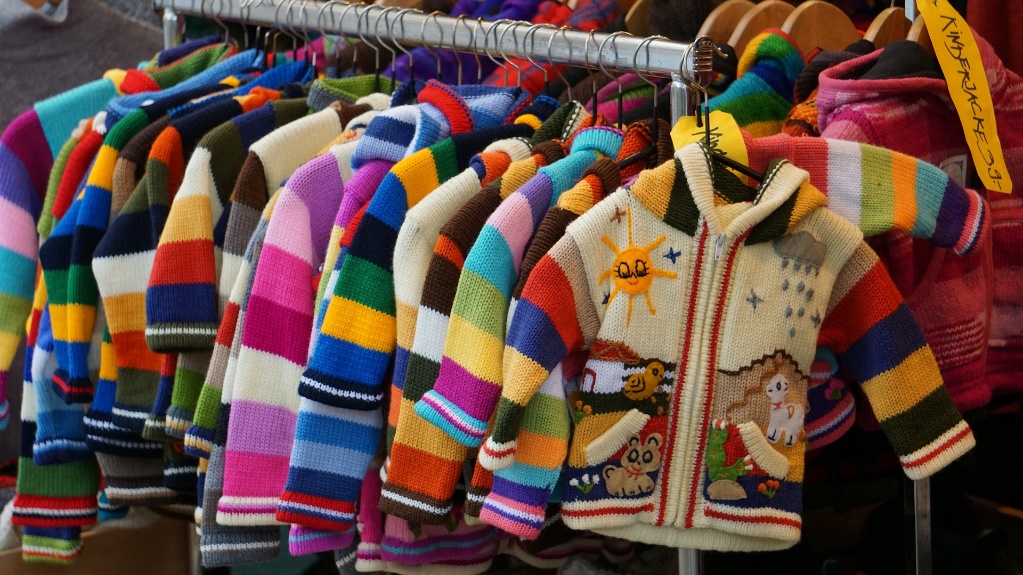 Liebe Eltern,dieses Jahr planen wir zu Sankt Martin die Aktion „KLEIDER TEILEN“.Wir werden dabei nicht wie Sankt Martin unsere Mäntel zerschneiden, aber gute, gebrauchte Kinder-Kleidung können wir teilen und damit ein wenig Not in der Welt lindern. Geben Sie Ihren Kindern in der Woche vom 9. – 13. November 2020 ein bis zwei Stücke brauchbarer Kinderkleidung mit. Der Kolping-Verband, der die Kleider abholt, hat eine eigene Verwertungs–Gesellschaft, die die Kleider einer sinnvollen Nutzung zuführt. (Siehe: www.kolping-textilrecycling.de !)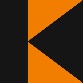 Vielen Dank für Ihr Engagement!…………………………………………….………………………..(Name der Kita, Unterschrift der Kita-Leitung)AKTION „KLEIDER TEILEN“Liebe Eltern,dieses Jahr planen wir zu Sankt Martin die Aktion „KLEIDER TEILEN“.Wir werden dabei nicht wie Sankt Martin unsere Mäntel zerschneiden, aber gute, gebrauchte Kinder-Kleidung können wir teilen und damit ein wenig Not in der Welt lindern. Geben Sie Ihren Kindern in der Woche vom 9. – 13. November 2020 ein bis zwei Stücke brauchbarer Kinderkleidung mit. Der Kolping-Verband, der die Kleider abholt, hat eine eigene Verwertungs–Gesellschaft, die die Kleider einer sinnvollen Nutzung zuführt. (Siehe: www.kolping-textilrecycling.de !)Vielen Dank für Ihr Engagement!…………………………………………….………………………..(Name der Kita, Unterschrift der Kita-Leitung)